/06 RM 03045MS – Word 2007ATIVIDADE – PÁGINA: 332) Abra seu editor de texto (WORD) e digite o texto que você escreveu na apostila:a) Qual fonte você utilizou? tahomac) Você alterou a cor da fonte? Para qual? 14d) Salve seu trabalho e leia-o para seus amigos! não3) Explique qual a função dos ícones abaixo negrito.Aplica negrito ao texto selecionado.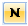  itálico. Formata o texto selecionado em itálico.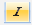 